هوالأبهی - ای دوستان حضرت يزدان هرچند به ابدان هزاران…حضرت عبدالبهاءاصلی فارسی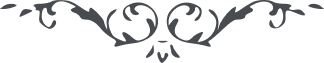 ٢٢٠ هوالأبهی ای دوستان حضرت يزدان هرچند به ابدان هزاران فرسنگ دوريد و مهجور ولی به دل و جان در بزم ياران حاضريد و منظور در يک محفل انس و الفتيم و از يک باده و ساغر سرمست آنی نگذرد مگر آن که ياد شما به خاطر آيد و دمی برنيايد مگر آن که ذکر شما همدم گردد پس به مبارکی اين الفت قديمه روحانيّه و برکت اين نعمت جديده ربّانيّه به ستايش و نيايش خداوند آفرينش پردازيد و به شکرانه اين موهبت از جام عهد الست و پيمانه پيمان سرمست شده اسبی در اين ميدان افکنيد و به چوگان همّت گوی موهبتی بربائيد شمعهای روشن هر جمع گرديد و گلهای چمن در هر دشت و دمن اشجار توحيد گرديد و اثمار تفريد آيات تجريد شويد و بيّنات کتاب تجديد الواح ملکوت شويد و صحائف و رسائل جبروت زبور ملأ اعلی شويد و کتاب مسطور ملکوت ابهی و جميع اين مراتب مقرون به حصول گردد به ثبوت و رسوخ بر ميثاق اللّه**.**  ع ع 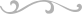 